Intrabeam TARGIT IORT data collection FORMThis page is intentionally blankUnder each heading, please tick the ONE box that best describes your health TODAY Date: ____ / _____ / _________MOBILITY  I have no problems in walking about  I have slight problems in walking about  I have moderate problems in walking about   I have severe problems in walking about  I am unable to walk aboutSELF-CARE  I have no problems washing or dressing myself  I have slight problems washing or dressing myself  I have moderate problems washing or dressing myself   I have severe problems washing or dressing myself  I am unable to wash or dress myselfUSUAL ACTIVITIES (e.g. work, study, housework, family or leisure activities)  I have no problems doing my usual activities  I have slight problems doing my usual activities  I have moderate problems doing my usual activities   I have severe problems doing my usual activities  I am unable to do my usual activitiesPAIN / DISCOMFORT  I have no pain or discomfort  I have slight pain or discomfort  I have moderate pain or discomfort   I have severe pain or discomfort  I have extreme pain or discomfortANXIETY / DEPRESSION  I am not anxious or depressed  I am slightly anxious or depressed  I am moderately anxious or depressed   I am severely anxious or depressed  I am extremely anxious or depressedDate: ____ / _____ / _________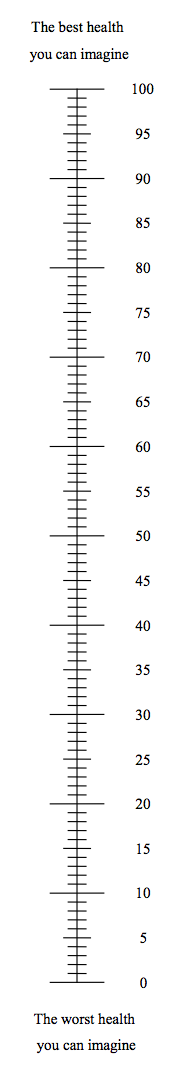 	We would like to know how good or bad your health is TODAY.  		This scale is numbered from 0 to 100.  100 means the best health you can imagine.  0 means the worst health you can imagine.  Mark an X on the scale to indicate how your health is TODAY.  	Now, please write the number you marked on the scale in the box below.  YOUR HEALTH TODAY =  UK (English) v.2 © 2009 EuroQol Group. EQ-5D TM is a trade mark of the EuroQol GroupPATIENT and tumour characteristics and treatments Additional treatment (optional)Re-excision?           Mastectomy?        Additional EBRT?        Hormone therapy?        Chemotherapy       Bisphosphonates?    Follow up information Longer Follow up   Any other Notes:Quality of life – please fill in the questionnaire between 6 months to 1 year of completion of treatment Date of operation: NHS number: Hospital number:Date of operation: NHS number: Hospital number: